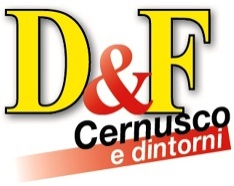 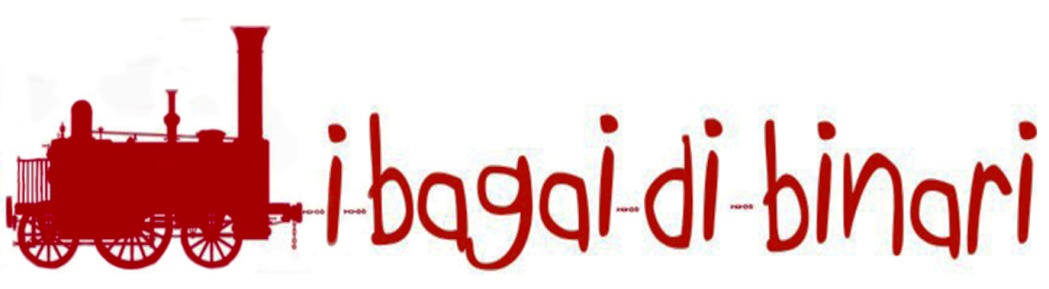 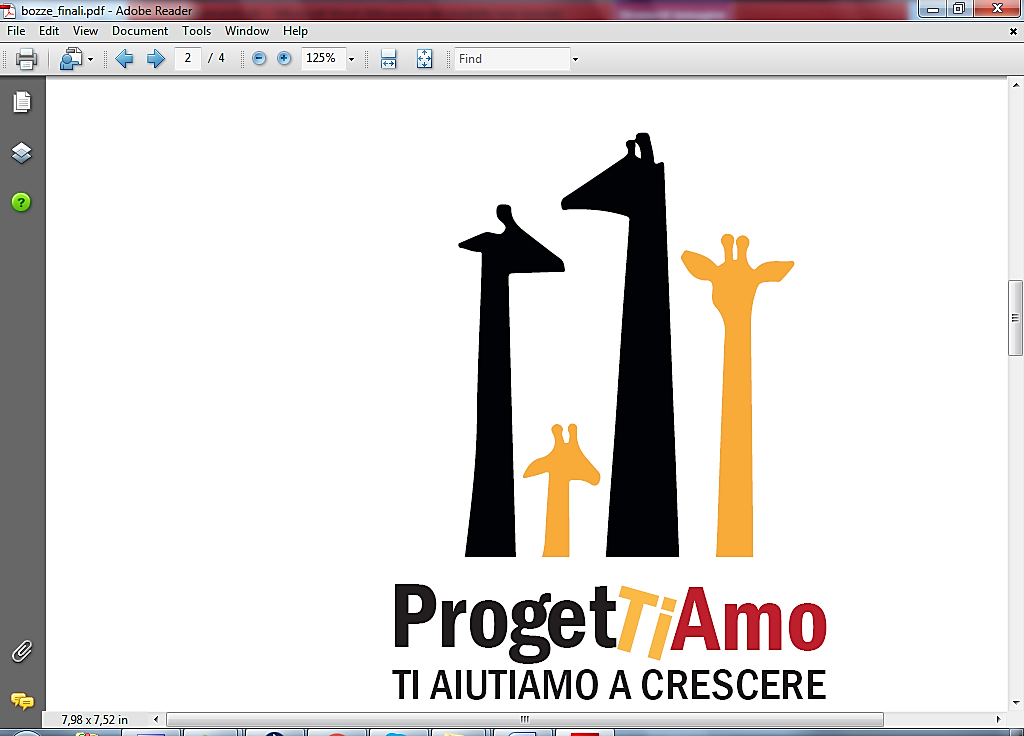 Denominazione 	                 	____________________________________________Anno di costituzione		 ____________________________________________Settore in cui opera 		____________________________________________Sede legale 				____________________________________________Comune __________________________via __________________________________ Telefono  				____________________________________________ E-mail					____________________________________________Sito web 				____________________________________________Tipologia e numero degli utenti    ____________________________________________Soci/collaboratori numero              ___________________________________________Numero dei  volontari 		____________________________________________Persona di riferimento            	____________________________________________Ruolo 					____________________________________________Recapito della persona di riferimento  ________________________________________Mission dell’organizzazione: 	 ___________________________________________________________________________________________________________________________________________________________________________________________________________________________________________________________________________________________________________________________________Attività svolte presso l’organizzazione: ____________________________________________________________________________________________________________________________________________________________________________________________________________________________________________________________________________________________________________________________________Eventuali progetti in corso: ___________________________________________________________________________________________________________________________________________________________________________________________________________________________________________________________________________________________________________________________________________________________________Enti finanziatori dell’associazione Provincia/Comuni anni 2020 e 2021____________________________________________________________________________________Importo dettagliato ricevuto dagli Enti _____________________________________________________________________________________________________________Proposta progetto/attività: ________________________________________________________________________________________________________________________________________________________________________________________________________________________________________________________________________________________Eventuali necessità____________________________________________________________________________________________________________________________________________Nome di un volontario meritevole di questa o di altre associazioni/enti, come specificato nell’articolo 1 del regolamento, e relativa motivazione ________________________________________________________________________________________________________________________________________________________________________________________________________________________________________________________________________________________(Eventuali) Allegati: 1. __________________________________2. __________________________________3. __________________________________Luogo e data_______________________________________ in fede Timbro e firma del legale rappresentante____________________________________